ОБЩЕРОССИЙСКИЙ ПРОФСОЮЗ ОБРАЗОВАНИЯ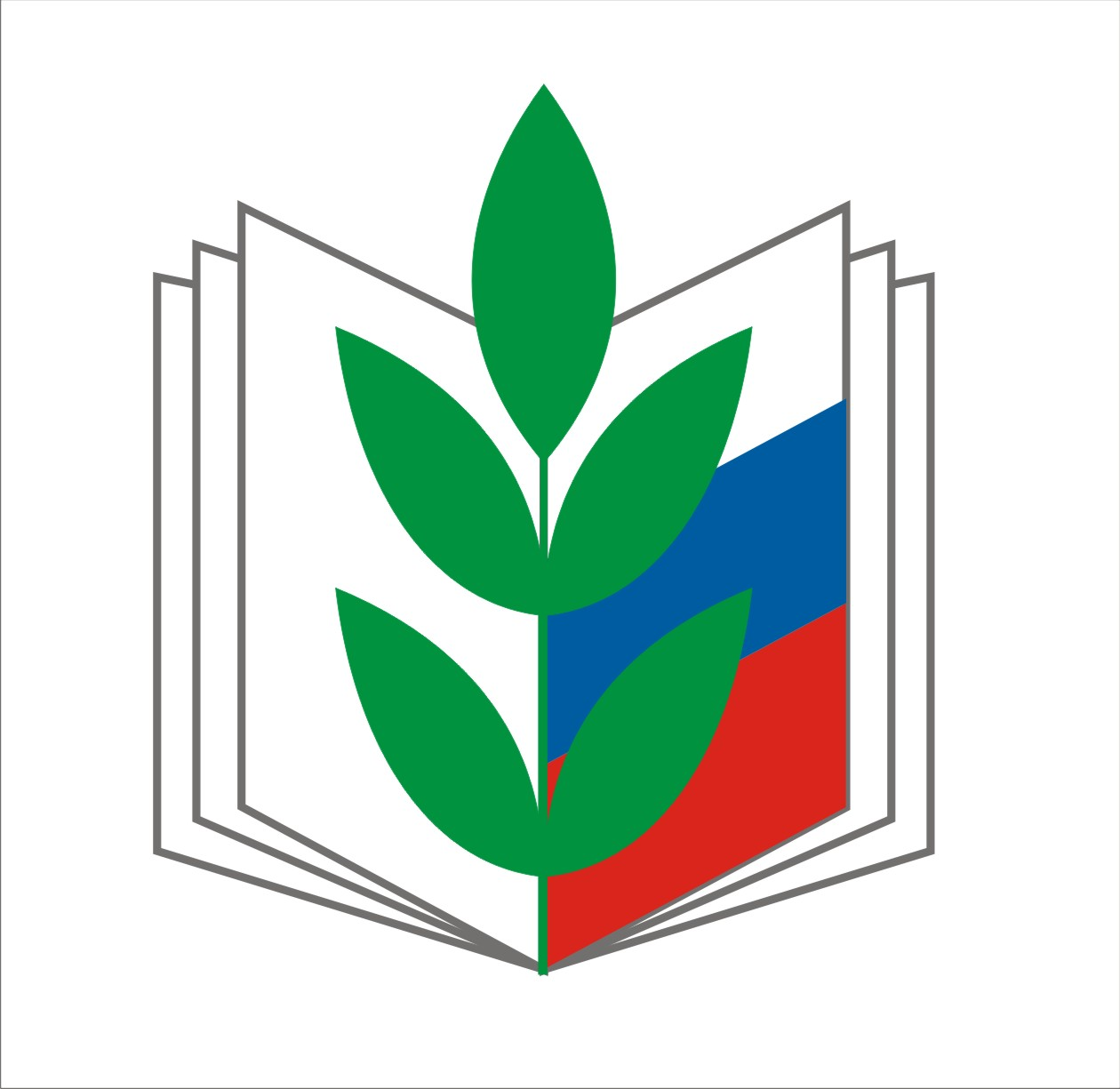 Публичный (открытый) отчетБашкирского республиканского комитетаПрофсоюза работников народного образования и науки Российской Федерацииза 2016 годУфа-2016ОСНОВНЫЕ НАПРАВЛЕНИЯ ДЕЯТЕЛЬНОСТИРЕСКОМА ПРОФСОЮЗА В ОТЧЕТНЫЙ ПЕРИОД1.	Защита социальных, трудовых, профессиональных прав и интересов членов Профсоюза, направленная на повышение качества и уровня жизни членов Профсоюза.2.	Представительство прав и интересов членов Профсоюза в органах власти и управления, судебных и иных органах, социальном партнерстве.3.	Контроль за соблюдением норм трудового законодательства в образовательных учреждениях республики, профилактика нарушений, защита членов Профсоюза от незаконных увольнений.4.	Развитие социального партнерства, заключение коллективных договоров и соглашений. Содействие их реализации, контроль за выполнением.5.	Экспертиза нормативно-правовых актов в сфере труда и в сфере образования, участие в отраслевом нормотворчестве. Содействие формированию муниципальной и локальной нормативной базы в сфере труда.6.	Содействие созданию здоровых и безопасных условий труда в образовательных организациях. Контроль.7.	Контроль за занятостью, соблюдением гарантий высвобождаемым работникам.8. Организация работы внештатных правовой и технической инспекции труда.9.	Информационно-методическое обеспечение деятельности профсоюзных организаций, членов Профсоюза.10.	Оказание консультативной, правовой, материальной и других видов помощи организациям и членам Профсоюза.11.	Популяризация правовых знаний среди членов Профсоюза. Обучение, повышение правовой грамотности членов Профсоюза, профсоюзных кадров, профактива, руководителей образовательных учреждений, содействие росту правового самосознания.12. Содействие росту профессионализма работников. Соучредительство и поддержка профессиональных конкурсов.13.	Развитие инновационных форм социальной защиты членов Профсоюза (кредитный союз «Образование»).14.	Формирование профсоюзного бюджета и управление им.15.	Укрепление профессиональной солидарности, взаимопомощи и сотрудничества.16.	Популяризация здорового, активного образа жизни, физической культуры и спорта, туризма, организация туристических слетов, лыжных фестивалей, спартакиады «Здоровье», фестивалей самодеятельного художественного творчества  работающих и студентов, конкурсов и др.По состоянию на 01.01.2017 г. в состав Башкирской республиканской организации Профсоюза входят 68 территориальных организаций Профсоюза, 2832 первичные профсоюзные организации, в т.ч. 51- первичная профсоюзная организация учреждений профессионального образования.Численность республиканской организации составляет 156334 человека, в том числе, членов Профсоюза работающих – 110698 человек, студентов – 45152 человека, неработающих пенсионеров- 484 человек. За отчетный период проведено 1 заседание республиканского комитета Профсоюза, 12 заседаний президиума республиканской организации Профсоюза, на которых рассмотрены вопросы:- Повышение правовой грамотности членов Профсоюза – важный фактор усиления защитной функции Профсоюза.- О плане основных мероприятий рескома Профсоюза по реализации Программы развития деятельности Профсоюза народного образования и науки на 2015-2020 годы.- Об утверждении сметы расходов профсоюзного бюджета республиканской организации Профсоюза на 2016 год.- Об итогах  правозащитной деятельности  республиканской организации Профсоюза в 2015 году. - О сводном статистическом отчете по состоянию на 1 января 2016 года. - Об итогах  работы  профсоюзных органов, технической инспекции труда  по защите прав членов Профсоюза на охрану труда в 2015 году. - Об  обращениях членов Профсоюза, поступивших в реском Профсоюза в  2015 году.- О реализации в 2015 г. Отраслевого соглашения между Башкирским рескомом Профсоюза работников народного образования и науки РФ и Министерством образования Республики Башкортостан на 2015-2017 годы.- Об итогах коллективно-договорной кампании в республиканской организации Профсоюза за 2015 год.- О работе выборных органов первичной профсоюзной организации БашГУ по выполнению уставных задач. - О работе  выборных органов объединенной первичной профсоюзной организации Стерлитамакского  филиала БашГУ по выполнению уставных задач.- О практике взаимодействия профсоюзных органов Аургазинской районной организации в условиях оптимизации сети учреждений образования.- О выполнении выборными органами первичной профсоюзной организации Бирского филиала БашГУ постановления Президиума республиканской	 организации Профсоюза № 12 от 02.11.2015 г. «О состоянии внутрисоюзной работы в первичной профсоюзной организации студентов Бирского филиала БашГУ».- О ситуации с оплатой труда работников учреждений образования в условиях реализации Указа Президента РФ №597, других законодательных актов в сфере социальной политики.- О результатах проверок соблюдения норм трудового законодательства по оплате труда работников учреждений образования  Абзелиловского, Балтачевского, Караидельского, Зианчуринского,Учалинского, Хайбуллинского, Кировского  г. Уфы районов, г. Ишимбай, г. Стерлитамак, БашГУ, Акъярского горного колледжа, Нефтекамского педагогического колледжа, а также по обращениям членов профсоюза Кировского, Калининского районов г. Уфы.- О результатах участия Башкирской республиканской организации Профсоюза в общепрофсоюзной тематической проверке «Соблюдение трудового законодательства при заключении и изменении трудовых договоров с работниками образовательных организаций».- О роли профсоюзных органов в реализации отдельных нормативно-правовых актов в сфере образования. - О соблюдение действующего трудового законодательства в образовательных организациях в части распределения учебной нагрузки педагогическим работникам.- Об итогах деятельности рескома Профсоюза в Год правовой культуры и доступной информации.- Об итогах проверки финансовой деятельности выборных органов территориальных, первичных организаций Профсоюза (первичной профсоюзной организации УГУЭС, Федоровской, Чишминской районных организаций Профсоюза, Ишимбайской городской и районной организации Профсоюза). - Об итогах летней оздоровительной кампании  2016 года.- Об итогах спартакиады «Здоровье» работников образовательных организаций республики, универсиады в 2015-2016 учебном году.- Об итогах республиканского конкурса «На лучшую организацию воспитательной работы и социально-бытовых условий проживания студентов в общежитиях»- О республиканском отраслевом конкурсе «Лучшая профсоюзная организация по обучению и информированию профсоюзного актива и членов профсоюза»- О проведении фотоконкурса «Как я провел этим летом».	- и др.СОЦИАЛЬНОЕ ПАРТНЕРСТВОВ 2016 году сложившаяся в сфере образования республики система социального партнерства реализовалась через Республиканское отраслевое соглашение между Башкирским рескомом Профсоюза работников народного образования и науки РФ и Министерством образования Республики Башкортостан годы (далее - Соглашение) на 2015-2017 годы, территориальные отраслевые соглашения, коллективные договоры учреждений образования.           Положения Соглашения, обязательства по предоставлению работникам предусмотренных законодательством социальных льгот и гарантий, а также дополнительных мер социальной поддержки, в основном выполнялись. Работники образования стабильно и своевременно получают заработную плату, в рамках реализации Указа Президента РФ №597 от 7 мая 2012 года              «О мероприятиях по реализации государственной социальной политики» и других указов Президента РФ в сфере социальной политики педагогическим работникам учреждений общего образования, дошкольных образовательных учреждений, учреждений дополнительного образования детей  осуществляются стимулирующие выплаты в целях доведения средней заработной платы педагогических работников до установленных целевых показателей. 	Продолжилась  совместная с Министерством образования Республики Башкортостан работа по решению комплекса вопросов, касающихся ресурсного обеспечения сферы образования, социального и профессионального статуса  педагогических работников, оплаты труда, уровня социальных гарантий работников образования.В целях защиты социально-экономических прав работающей и учащейся молодежи, закрепления молодежи в учреждениях образования, создания условий,  активизирующих ее участие в профсоюзной жизни особое внимание в Соглашении уделено условиям труда и социальным гарантиям молодежи, определен статус молодого специалиста, условия его продления и оплаты.Молодым педагогическим работникам в течение первых трех лет работы после окончания учреждений высшего и профессионального образования  устанавливается повышающий коэффициент  к ставкам (окладам) в размере 0,2 за фактическую нагрузку, который действует до получения  работником квалификационной категории. Эти выплаты в 2016 году получили более 1800 молодых педагогов учреждений образования.          Педагогическим работникам, закончившим учреждения профессионального образования, впервые приступившим к работе на педагогические должности устанавливается единовременная стимулирующая  выплата в размере до четырех ставок заработной платы (окладов). В 2016 году эти выплаты получили 382 педагогических работника (13,7 млн.рублей).В профессиональных образовательных организациях выполняются нормы законодательства в части оплаты за проживание в студенческих общежитиях, выплачиваются пособия студентам из числа детей-сирот и детей, оставшихся без попечения родителей. Студентам оказывается поддержка из средств, предусмотренных на оказание материальной помощи обучающимся                   (25% стипендиального фонда). Более результативной стала совместная деятельность выборных профсоюзных органов, органов управления образованием, администраций образовательных учреждений по заключению территориальных соглашений и коллективных договоров. В республике территориальные соглашения действуют во всех 62 муниципальных районах и городских округах; в г. Уфе отраслевое территориальное соглашение распространяется на 7 районов городского округа город Уфа. Все соглашения являются трехсторонними, где третьей стороной выступает орган исполнительной муниципальной власти. Это позволяет даже в сложных финансово-экономических условиях сохранять и устанавливать дополнительные льготы и гарантии работникам и исполнять достигнутые в соглашениях договоренности.В учреждениях образования республики действует 2823 коллективных договоров. Их действие распространяется на 127 тысяч работников образования, из которых 110,7 тысяч являются членами Профсоюза.Рескомом Профсоюза осуществлялась предварительная правовая экспертиза территориальных соглашений и коллективных договоров учреждений профессионального образования; до уведомительной регистрации в территориальных органах по труду осуществлялась их регистрация в рескоме Профсоюза. На муниципальном уровне практикуется аналогичный порядок экспертизы и регистрации коллективных договоров.Основой социально-партнерских отношений, помимо Республиканского, территориальных отраслевых соглашений, коллективных договоров являются также соглашения, заключенные с Прокуратурой Республики Башкортостан, Государственной инспекцией труда, Управлением по контролю и надзору в сфере образования, редакцией республиканской профсоюзной  газеты «Действие».ПРАВОЗАЩИТНАЯ ДЕЯТЕЛЬНОСТЬДеятельность Башкирского республиканского комитета Профсоюза, направленная на усиление социальной защищенности членов Профсоюза – работающих и студентов образовательных учреждений республики, – осуществлялась в условиях происходящих изменений в законодательстве о труде, в сфере образования, появления новых правовых категорий (эффективный контракт, профстандарты и др.). Это определяло необходимость осуществления анализа, мониторинга ситуации, усиления информационной работы, консультативной помощи, юридического сопровождения.Оплата трудаВ целях недопущения ущемления трудовых прав работников образования в период формирования бюджетов на  2016, 2017 и последующие годы в Правительство Республики Башкортостан и Министерство финансов Республики Башкортостан были направлены предложения, поддержанные Министерством образования Республики Башкортостан, по решению ряда вопросов, имеющих первостепенное значение для повышения социального статуса педагогических работников, качества предоставляемых государственных (муниципальных) услуг, эффективности деятельности педагогических и других категорий работников. К ним относятся: 1. Реализация майских 2012 года Указов Президента РФ  по доведению средней заработной платы педагогических работников образовательных учреждений общего образования, дошкольных образовательных учреждений, учреждений дополнительного образования детей и других категорий специалистов до установленных целевых показателей. Недопущение снижения оплаты труда работников в связи с изменением методики определения показателя среднемесячной начисленной заработной платы (среднемесячного дохода от трудовой деятельности) и по сравнению с заработной платой за 2015 год.         2. Совершенствование структуры оплаты труда работников образовательных учреждений. 	3. Изменение порядка финансирования оплаты труда работников дошкольных образовательных учреждений.          4. Исключение надбавки в размере 1000 руб., установленной помощникам воспитателей и младшим воспитателям из состава минимальной заработной платы и выплата ее сверх МРОТ.	5. Своевременное и целевое использование средств, направляемых из республиканского бюджета на оплату труда работников учреждений образования.	Эти предложения отстаивались рескомом Профсоюза на всех уровнях, рассматривались на заседаниях Межведомственной комиссии по бюджетным проектировкам, Республиканской трехсторонней комиссии по регулированию социально-трудовых отношений.   Для анализа хода реализации мер по доведению средней заработной платы педагогических работников учреждений образования до установленных целевых показателей рескомом Профсоюза в 2016 году осуществлялся мониторинг оплаты труда педагогических работников учреждений общего, дошкольного образования, учреждений дополнительного образования детей.   Одним из важнейших факторов, влияющих на  оплату труда работников образовательных учреждений, является совершенствование структуры оплаты труда. Существующая в отрасли образования республики структура заработной платы работников характеризуется относительно низкой долей условно-постоянной части в виде ставок заработной платы, окладов и высокой долей иных выплат. В некоторых учреждениях тарифная составляющая не достигает и 40 процентов заработной платы работника (при рекомендованном значении 60%, содержащемся в Единых рекомендациях по установлению на федеральном, региональном и местном уровнях систем оплаты труда работников государственных и муниципальных учреждений на 2016 год, утвержденных Российской трехсторонней комиссией по урегулированию социально-трудовых отношений). Получая нерегулярные стимулирующие выплаты, размер которых непостоянен и зависит от объема поступающих средств, работники перестали понимать, как формируется их заработная плата, не видя прямой связи между результативностью, качеством работы и оплатой труда. Сложной на сегодняшний день остается ситуация с оплатой труда педагогических работников дошкольных образовательных учреждений,    большинство из которых работают в условиях перенаполняемости групп.  При этом ежемесячные компенсационные выплаты за переполненность групп не установлены.  Если до 2016 года нормативное финансирование осуществлялось исходя из списочной численности воспитанников, то в соответствии с  изменениями, внесенными в Закон Республики Башкортостан «Об образовании» без согласования с профсоюзом, – исходя из предельной наполняемости групп.С целью урегулирования названных проблем, решения вопросов, связанных с условиями и оплатой труда работников, увеличением их заработной платы, снятия социальной напряженности в трудовых коллективах рескомом Профсоюза был предпринят ряд мер. По инициативе рескома Профсоюза проблемы неоднократно поднимались в Министерстве образования РБ, Министерстве финансов РБ,  Правительстве РБ.  Реском Профсоюза обратился:- в Правительство РБ, Министерство образования РБ по вопросу совершенствования структуры оплаты труда педагогических работников образовательных учреждений путем внесения изменений в постановление Правительства Республики Башкортостан от 27 октября 2008 года № 374 «Об оплате труда работников государственных учреждений образования Республики Башкортостан» в части увеличения ставок заработной платы и должностных окладов педагогических работников образовательных учреждений за счет повышения коэффициентов к базовой единице как минимум на 10 процентов;- в Министерство образования РБ с предложением инициировать внесение изменений в приложение к Закону «Об образовании в Республике Башкортостан» в части осуществления финансирования оплаты труда работников дошкольных образовательных учреждений по списочной численности воспитанников, либо увеличения норматива финансового обеспечения государственных гарантий реализации прав на получение общедоступного и бесплатного дошкольного образования на сумму доплат работникам данных учреждений за превышение нормативной наполняемости групп, либо выделение целевых средств для оплаты труда работников за сложность, интенсивность и напряженность работы. Кроме того, используя право законодательной инициативы Федерации профсоюзов РБ, реском Профсоюза самостоятельно инициировал внесение изменений в приложение к Закону «Об образовании в Республике Башкортостан», касающихся финансирования оплаты труда педагогических работников дошкольных образовательных учреждений исходя из численности воспитанников, фактически посещающих эти учреждения.          Реском Профсоюза добился:            - направления главам администраций муниципальных районов и городских округов совместного письма  Правительства РБ и Федерации профсоюзов РБ с рекомендациями об установлении доплат работникам дошкольных учреждений за превышение нормативной наполняемости групп, как это предусмотрено Отраслевым соглашением между Башкирским рескомом Профсоюза работников народного образования и науки РФ и Министерством образования Республики Башкортостан на 2015 - 2017 годы. В результате работникам ряда учреждений были установлены доплаты на общую сумму            33 млн.рублей;           - положительного решения вопроса об исключении надбавки помощникам воспитателей и младшим воспитателям в размере 1000 руб. из состава минимальной заработной платы. По данному вопросу были проведены консультации с Министерством образования РБ, Минфином РБ, Минтрудом РБ. Совместное разъяснение Минфина РБ и Минтруда РБ о включении в состав минимальной заработной платы надбавок младшим воспитателям и помощникам воспитателей, установленных Указом Президента РБ, было отозвано; работникам было возвращено более 25 млн.рублей;- принятия решения Республиканской трехсторонней комиссии по регулированию социально-трудовых отношений по обеспечению органами местного самоуправления целевого, своевременного и эффективного использования средств, выделяемых из республиканского бюджета на оплату труда работников муниципальных образовательных учреждений.Контроль соблюдения норм трудового законодательстваВ Башкирской республиканской организации Профсоюза работает правовая инспекция труда (2 штатных и 75 внештатных инспекторов), которая во многом способствует эффективному обеспечению защитных функций Профсоюза.          В 2016 году правовой инспекцией рескома Профсоюза и внештатными правовыми инспекторами труда проведены проверки соблюдения действующего  законодательства в 1295 учреждениях образования. В результате проверок выявлено 11470 нарушений норм трудового законодательства. В адрес руководителей образовательных учреждений направлено 661 представление с требованием устранения допущенных нарушений трудового законодательства. Правовой инспекцией труда рескома Профсоюза рассмотрено 1937 письменных обращений и жалоб членов Профсоюза, 107 материалов направлены для рассмотрения в суды; большинство из них решены в пользу работников образования. Реском Профсоюза участвовал в общепрофсоюзной тематической проверке «Соблюдение трудового законодательства при заключении и изменении трудовых договоров с работниками образовательных организаций». Проведены  республиканские тематические проверки по вопросам:-   наполняемости  групп дошкольных образовательных организаций г.Уфы- условий аттестации педагогических работников с целью подтверждения соответствия занимаемой должности- условий и порядка направления педагогических работников на дополнительное профессиональное образование и подготовку - содержания и сроков заключения трудовых договоров с руководителями образовательных организаций. С целью оказания практической помощи руководителям учреждений, выборным профсоюзным органам в вопросах  соблюдения норм трудового законодательства по оплате труда специалистами рескома Профсоюза осуществлялись проверки учреждений образования республики. В 2016 году выборочно проверено 51 образовательное учреждение в 11 территориях республики, в том числе в рамках рабочей группы в составе специалистов Министерства образования Республики Башкортостан, Министерства труда и социальной защиты населения Республики Башкортостан, Федерации профсоюзов Республики Башкортостан и рескома Профсоюза. В ходе проверок руководителям учреждений образования, работникам централизованных бухгалтерий было предложено устранить имеющиеся нарушения, привести нормативную базу по оплате труда в соответствие с требованиями законодательства. Реском Профсоюза осуществляет постоянный контроль за выполнением мероприятий по охране труда, предусмотренных отраслевым Соглашением, территориальными соглашениями, коллективными договорами учреждений, взял на себя обязательство выделять семье погибшего в результате несчастного случая на производстве материальную помощь в размере 10 МРОТ.          Вопросы соблюдения законодательства по охране труда регулярно рассматриваются на заседаниях президиума республиканской организации Профсоюза.	Техническим инспектором труда рескома Профсоюза осуществлены проверки соблюдения законодательства по охране труда в 15 образовательных учреждениях, детских оздоровительных лагерях пяти муниципальных районов и городских округов республики. В рамках республиканского смотра-конкурса «На лучшую организацию воспитательной работы и социально-бытовых условий проживания студентов в общежитиях» организованы проверки состояния охраны труда в 7 студенческих общежитиях и спортивно-оздоровительных лагерях.Внештатными техническими инспекторами труда рескома Профсоюза, уполномоченными профкомов по охране труда проведены 5032 проверки соблюдения законодательства по охране труда, выявлено 4281 случаев нарушений требований безопасности, выдано 2000 представлений на устранение имеющихся нарушений. 475 проверок осуществлены совместно с представителями территориальных подразделений Министерства труда и социальной защиты населения Республики Башкортостан, Государственной инспекции труда, прокуратуры. Рескому Профсоюза удалось добиться ежегодного заключения соглашения по охране труда между территориальными выборными профсоюзными органами и органами управления образованием.Учреждения образования осуществляли возврат средств из фонда социального страхования от несчастных случаев на производстве. Более чем в 34% учреждений проведена специальная оценка условий труда. Компенсационные выплаты работникам за работу в неблагоприятных условиях труда составили около  70 млн. рублей. Аттестация педагогических кадровВ целях усиления социальной защищенности педагогических работников при аттестации в Республиканском отраслевом соглашении были предусмотрены такие дополнительные льготы при прохождении аттестации, как распространение результатов аттестации на квалификационную категорию, присвоенную по одной из педагогических должностей, для установления оплаты труда по другим педагогическим должностям; продление в определенные периоды условий оплаты труда в случае истечения срока действия квалификационной категории; перенос по заявлению работника срока экспертной оценки результатов педагогической деятельности; письменное предупреждение работника об истечение срока действия квалификационной категории не позднее, чем за три месяца  и др. За 2016 год указанными льготами при аттестации воспользовались более 2900 педагогических работников.Показатель экономической эффективности реализации всех форм правозащитной работы в 2016 году составил 109 млн.рублей.ОБУЧЕНИЕ ПРОФСОЮЗНЫХ КАДРОВ И АКТИВАРабота по обучению профсоюзных кадров и актива является одной из  основных в деятельности республиканской организации. В 2016 году различными формами обучения охвачено более 27 тысяч профсоюзного актива и профсоюзных работников. Реском Профсоюза  осуществил обучение:-	председателей территориальных, первичных организаций Профсоюза-	бухгалтеров профсоюзных организаций- председателей и членов контрольно-ревизионных комиссий- внештатных 	правовых и технических инспекторов труда рескома Профсоюза- 	профсоюзного студенческого актива.Реском Профсоюза использует традиционные формы обучения и информирования, а также электронные средства связи, сайт в Интернете, активные методы обучения, веб-семинары и др. С территориальными организациями Профсоюза установлена видеосвязь (по скайпу).          Специалистами рескома Профсоюза регулярно проводятся тематические семинары для профактива, руководителей органов управления образованием администраций муниципальных районов и городских округов,  образовательных учреждений республики, основными темами которых являются вопросы трудового законодательства, оплаты, охраны труда, защиты социально-трудовых прав и профессиональных интересов работников, социального партнерства, финансовой деятельности и др. Особое внимание в 2016 году было уделено вопросам соблюдения трудовых прав работников в условиях реализации мер, направленных на модернизацию системы образования, Указа Президента РФ №597 «О реализации государственной социальной политики», Закона РФ «Об образовании», оптимизации бюджетных расходов, сокращения сети и штатов, перехода на эффективный контракт.  В 2016 году проведено 49 семинаров, в том числе:- 5 семинаров в формате «День директора»- 7 веб-семинаров- 7 семинаров для молодых педагогов (г. Уфа, г. Белорецк,                              г. Октябрьский, г. Стерлитамак, г. Нефтекамск)- 3 семинара для председателей первичных профсоюзных организаций образовательных учреждений  г. Уфы- 10 выездных семинаров  для профактива, руководителей образовательных учреждений, работников бухгалтерий (Белорецкий, Бижбулякский,  Мелеузовский, Миякинский, Салаватский, Уфимский, Кировский г. Уфы,  Шаранский районы, г. Октябрьский, г. Нефтекамск)- 3 выездных семинара по охране труда (Аургазинский, Демский   г. Уфы, Мелеузовский районы).Рескомом Профсоюза совместно с ИПК РБ были организованы курсы повышения квалификации директоров образовательных учреждений г. Уфы         (40 чел.).  10 бухгалтеров территориальной организации Профсоюза повысили свою квалификацию в учебном Центре г. Санкт-Петербург.  Профсоюзный актив  принимал участие в Форуме молодых педагогов «Таир» (Марий Эл), в сессии Всероссийской Педагогической школы Профсоюза,  Всероссийском форуме Арктур.              Секция председателей профсоюзных организаций учреждений высшего профессионального образования провела выездные семинары для широкого профсоюзного актива. Председатели профсоюзных организаций и профактив вузов принимали участие в семинарах совещаниях уральского региона. Традиционно председатели студенческих профсоюзных организаций участвовали в семинаре-совещании студенческого профсоюзного актива России  (г. Дивноморск). ИНФОРМАЦИОННО-МЕТОДИЧЕСКАЯ РАБОТАИнформационная работа осуществляется с использованием новых современных технологий (электронной почты, сети Интернет, сайта рескома Профсоюза, скайпа). Все это позволяет обеспечивать территориальные, первичные организации Профсоюза оперативной информацией. Все территориальные организации Профсоюза обеспечены компьютерами, принтерами, видеокамерами, лицензионным программным обеспечением, имеют электронную почту.  В 2016 году в помощь профактиву рескомом Профсоюза подготовлены методические и информационные сборники, бюллетени. За отчетный период издано 3 информационных бюллетеня, 4 информационных сборника,                     10 информационных листков «Скорая правовая помощь», (Список прилагается).Серьезное внимание уделяется подписке на профсоюзные газеты «Мой Профсоюз», «Солидарность», «Действие» как одной из форм информирования членов профсоюза. Реском Профсоюза продолжает осуществлять приобретение и обновление вычислительной техники, лицензионного программного обеспечения для территориальных организаций Профсоюза на долевых условиях. Все 68 территориальных организаций Профсоюза обеспечены персональными компьютерами, принтерами, лицензионным программным обеспечением. В 2016 году компьютерная техника приобретена для восьми территориальных организаций Профсоюза.РЕСКОМ ПРОФСОЮЗА ПРЕДСТАВЛЯЕТ ИНТЕРЕСЫ ЧЛЕНОВ ПРОФСОЮЗА в следующих структурах:Центральный Совет ПрофсоюзаИсполнительный комитет ПрофсоюзаПодкомиссия ЦС Профсоюза по работе с профсоюзными организациями учреждений профессионального образованияКоординационный совет председателей вузов РоссииСтуденческий координационный совет председателей вузов РоссииСовет правовой инспекции труда ЦС ПрофсоюзаСовет технической инспекции труда ЦС ПрофсоюзаФинансовый совет ЦС ПрофсоюзаКоллегия Министерства образования Республики БашкортостанСовет Управления образованием г. УфыКоллегия Управления по контролю и надзору в сфере образования Республики БашкортостанОбщественный совет при Министерстве образования Республики БашкортостанОбщественный совет при Управлении по контролю и надзору в сфере образования Республики БашкортостанСовет ректоровСоветы территориальных управлений и отделов образованияТерриториальные советы председателей профсоюзных организацийРеспубликанская аттестационная комиссияРеспубликанская и территориальные трехсторонние комиссии по регулированию социально-трудовых отношенийСовет Федерации профсоюзов Республики БашкортостанПрезидиум Федерации профсоюзов Республики БашкортостанАссоциация профсоюзных организаций бюджетных отраслейРеспубликанская и территориальные межведомственные комиссии по организации летнего отдыха детей и подростковРеспубликанская комиссия по изучению систем оплаты труда в учреждениях бюджетной сферы муниципальных районов и городских округовМежведомственная рабочая группа по вопросам оплаты трудаРеспубликанская комиссия и рабочие группы по конкурсному отбору лучших школ и лучших учителей в рамках национального проекта «Образование»Республиканская комиссия и рабочие группы по экспертизе проектов стандартов образованияРеспубликанская комиссия и рабочие группы по проектам республиканских целевых программРеспубликанская отраслевая комиссия по регулированию социально-трудовых отношений в сфере образованияРеспубликанский координационный комитет солидарных действийМолодежная общественная палата при Государственном Собрании РБ – КурултаеРеспубликанский совет по вопросам благотворительной деятельности при Министерстве труда и социальной защиты населения РБи др.РЕСКОМ ПРОФСОЮЗА - СОУЧРЕДИТЕЛЬ РЕСПУБЛИКАНСКИХ КОНКУРСОВ	-	«Учитель года»	-	«Учитель года башкирского языка и литературы»	-	«Учитель года татарского языка и литературы»	-	«Учитель года русского языка и литературы»	-	«Преподаватель года ССУЗа»	-	«Воспитатель года»	-	«Педагог дополнительного образования года»	-	«Лучший руководитель дошкольного образовательного учреждения»	-	«Учитель года столицы Башкортостана»	-	«Учитель года башкирского языка и литературы столицы Башкортостана»	-	«Учитель года татарского языка и литературы столицы Башкортостана»	-	«Учитель года русского языка и литературы столицы Башкортостана»	-	«На лучшую организацию воспитательной работы и социально-бытовых условий проживания студентов в общежитиях»	-	«Студенческая весна» («Студенческие звезды»).СЛЕТЫ, КОНКУРСЫ	В 2016 году реском Профсоюза провел:	- республиканский слет «Профлидер»	- республиканский конкурс «Лучший коллективный договор (соглашение)» - республиканский конкурс «Знаток трудового права»	- республиканский конкурс «Лучшая профсоюзная организация по обучению и информированию профсоюзного актива и членов профсоюза»	- республиканский конкурс «Лучшее образовательное учреждение по охране труда»	-фестиваль лыжного спорта и фестиваль по летнему многоборью работников учреждений образования г. Уфы	-	республиканскую спартакиаду «Здоровье» работников образования	- республиканскую Универсиаду	- фотоконкурс «Как я провел этим летом».НАГРАЖДЕНИЕ ПРОФСОЮЗНЫХ КАДРОВ И АКТИВАПрезидиум рескома Профсоюза осуществляет работу по поощрению профсоюзного актива и профсоюзных работников.  В 2016 году награждены Почетными грамотами рескома Профсоюза, Дипломами участники, победители,  и призеры республиканских конкурсов, фестивалей, спартакиады «Здоровье», УниверсиадыЧлены Профсоюза, профсоюзные работники и актив, руководители образовательных организаций в 2016 году представлены к наградам: - нагрудный знак Профсоюза «За активную работу» - 1 человек- нагрудный знак Профсоюза «За социальное партнерство» - 8 человек- юбилейный знак «25 лет Общероссийскому Профсоюзу образования» - 13 человек- нагрудный знак ФПРБ «За активную работу в профсоюзах» - 1 человек.Почетные Грамоты:- Правительства Республики Башкортостан – 1 человек- Государственного Собрания – Курултая Республики Башкортостан –              1 человек- Министерства образования РБ – 3 человека - Администрации  городского округа города Уфы – 1 человек- ФНПР – 4 человека- Профсоюза работников народного образования и науки РФ - 7 человек- Совета Федерации профсоюзов РБ – 23 человек - Башкирского рескома Профсоюза – 187 человек.ПРИЛОЖЕНИЕСписок информационного материала, изданного рескомом Профсоюзав 2016 годуИнформационный бюллетень № 2 «Рабочее время работников образовательных учреждений: общие положения и особенности правового регулирования».Информационный бюллетень № 3 «О реализации в 2015 году Отраслевого соглашения между Башкирским рескомом Профсоюза работников народного образования и науки Российской Федерации и Министерством образования Республики Башкортостан на 2015-2017 годы».Информационный бюллетень № 4 «Трудовой договор с учителем. Образцы трудового договора, дополнительных соглашений, приказов».  Макет коллективного договора общеобразовательного учреждения.Макет коллективного договора дошкольного образовательного учреждения. Сборник материалов в помощь председателю первичной организации Профсоюза «Вместе». Специальный выпуск. Практические рекомендации по осуществлению управления охраной труда и безопасностью образовательного процесса в образовательных учреждениях.Информационные листки «Скорая правовая помощь»:Выпуск №1 «О дополнительном профессиональном образовании педагогических работников».Выпуск № 2. Спецвыпуск для бухгалтеров «Что такое счетная ошибка?».Выпуск № 3 «О предоставлении отпуска пропорционально отработанному времени».Выпуск № 4 Спецвыпуск для руководителей образовательных организаций «20 кадровых ошибок, которые находят при проверках».Выпуск № 5 «20 причин быть членом Профсоюза».Выпуск № 6 «Вопросы предоставления и выплаты пособия по временной нетрудоспособности».№ Выпуск 7 «Особенности работы педагогических работников в каникулярный период».Выпуск №  8 «Новое в оплате труда».Выпуск № 9 «Нарушения трудового законодательства и иных нормативных правовых актов, содержащих нормы трудового права в организациях профессионального образования».Выпуск № 10 «Составляем график отпусков правильно».